Publicado en  el 27/09/2016 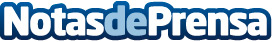 Red Points comparte fondo de financiación con SkypeSu objetivo es conquistar Estados Unidos de una vez por todasDatos de contacto:Nota de prensa publicada en: https://www.notasdeprensa.es/red-points-comparte-fondo-de-financiacion-con Categorias: Finanzas Ciberseguridad http://www.notasdeprensa.es